Student: ________________________________  D.O.B: __________  Teacher/Grade:_____________Allergy to: ________________________________________________ Weight:  ________________lbs.Asthma:   Yes (Higher risk for severe reaction)   No   Note: Antihistamines and Inhalers are not to be depended upon to treat a severe reaction. USE EPINEPHRINEExtremely reactive to the following allergens:_______________________________________________Therefore: ⁯If checked, give epinephrine immediately if the allergen was LIKELY eaten, for ANY symptoms. ⁯ If checked, give epinephrine immediately if the allergen was DEFINITELY eaten, even if no symptoms are apparent.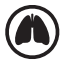 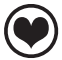 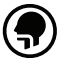 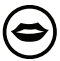 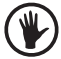 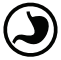 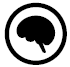 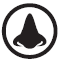 Effective Dates: _______________________         Medication Orders (complete what is applicable): Epinephrine Brand or Generic: __________________ Epinephrine Dose:  0.1 mg IM     0.15 mg IM     0.3 mg IMCommon Side Effects: _____________________________________________Antihistamine Brand or Generic (Dose; Route): ___________________________________________________Common Side Effects: _____________________________________________Inhaler-bronchodilator if wheezing (Medication; Dose; Route): ___________________________________________Common Side Effects: _____________________________________________It is my professional opinion that this student SHOULD/SHOULD NOT (circle one) carry his/her epinephrine auto-injector.___________________________/________________________________      _______________________    _______________     Licensed Health Care Provider Authorization (Print / Signature)	                      Telephone		       DatePART III - PARENT SIGNATURE REQUIREDStudent___________________________________ Date of Birth ______________Teacher/Grade_____________PLEASE NOTE: Administration of an oral antihistamine should be considered only if the student’s airway is clear and there is minimal risk of choking.Antihistamines should NOT be used as a first line of treatment during an anaphylaxis episode. It will treat itching ONLY-it will not halt vascular collapse or swelling!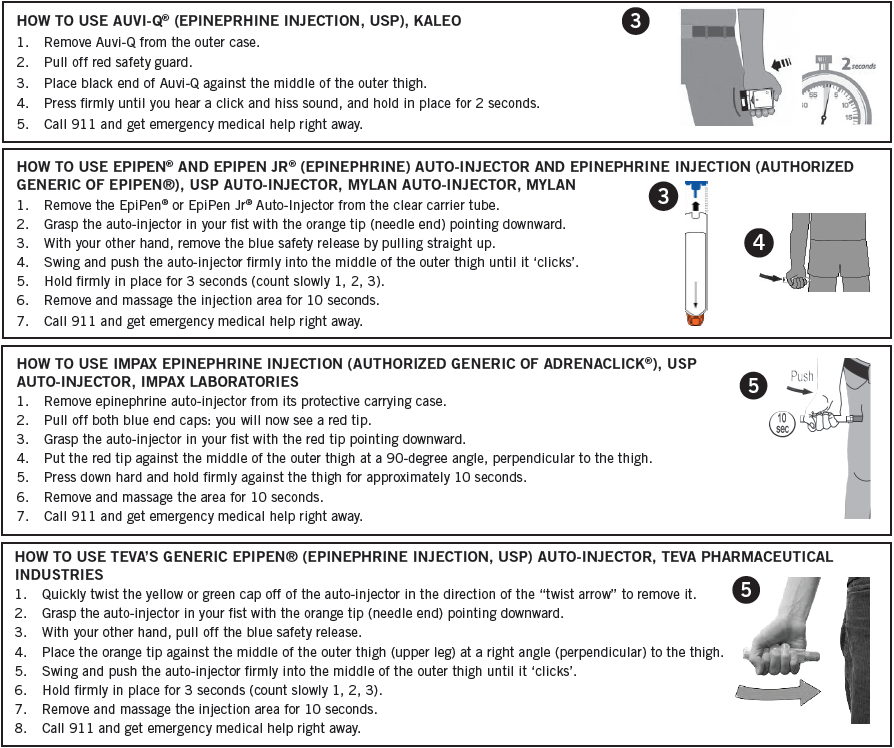 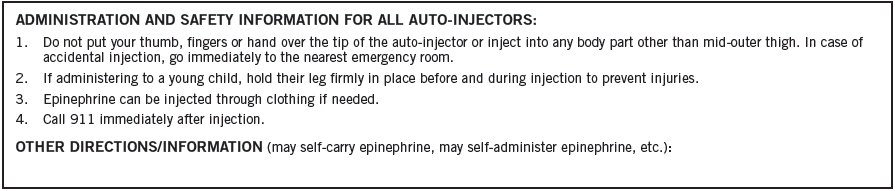 A food allergy response kit should contain at least two doses of epinephrine, other medications as noted by the student’s physician, and a copy of this action plan and treatment authorization. A kit must accompany the student if he/she is off school grounds (i.e., field trip). Treat the person before calling emergency contacts. The first signs of a reaction can be mild, but symptoms can get worse quickly.EMERGENCY CONTACTS:Name/Relationship: ___________________________________________		Phone:__________________________Name/Relationship: ___________________________________________		Phone:__________________________Name/Relationship: ___________________________________________		Phone:__________________________I hereby authorize for school personnel to take whatever action in their judgment may be necessary in providing emergency medical treatment consistent with this plan, including the administration of medication to my child. I understand the Virginia School Health Guidelines, Code of Virginia, 8.01-225 protects school staff members from liability arising from actions consistent with this plan. _________________________________________________________   ______________________    ___________________Parent / Guardian Authorization Signature                     		Telephone                                DateEPINEPHRINE AUTHORIZATION & ANTIHISTAMINE AUTHORIZATIONFOR USE WITH ALLERGY ACTION PLANRelease and indemnification agreementPARENT INFORMATION ABOUT MEDICATION PROCEDURESIn no case may any health, school, or staff member administer any medication outside the framework of the procedures outlined here in the Office of Catholic Schools Policies and Guidelines and Virginia School Health Guidelines manual.Schools do NOT provide routine medications for student use.Medications should be taken at home whenever possible. The first dose of any new medication must be given at home to ensure the student does not have a negative reaction.Medication forms are required for each Prescription and Over the Counter (OTC) medication administered in school.All medication taken in school must have a parent/guardian signed authorization. Prescription medications, herbals and OTC medications taken for 4 or more consecutive days also require a licensed healthcare provider’s (LHCP) written order. No medication will be accepted by school personnel without the accompanying complete and appropriate medication authorization form.The parent or guardian must transport medications to and from school.Medication must be kept in the school health office, or other principal approved location, during the school day.  All medication will be stored in a locked cabinet or refrigerator, within a locked area, accessible only to authorized personnel, unless the student has prior written approval to self-carry a medication (e.g. inhaler, auto-injector).  If the student self carries, it is advised that a backup medication be kept in the clinic. ). If a backup auto-injector is not supplied, please complete Appendix F-25.Parents/guardians are responsible for submitting a new medication authorization form to the school at the start of the school year and each time there is a change in the dosage or the time of medication administration.A Licensed Health Care Provider (LHCP) may use office stationery, prescription pad or other appropriate documentation in lieu of completing the Food and Anaphylaxis Care Plan.  The following information written in lay language with no abbreviations must be included and attached to this medication administration form. Signed faxes are acceptable.Student nameDate of BirthDiagnosis Signs or symptomsName of medication to be given in schoolExact dosage to be taken in schoolRoute of medicationTime and frequency to give medications, as well as exact time interval for additional dosages.Sequence in which two or more medications are to be administeredCommon side effectsDuration of medication order or effective start and end datesLHCP’s name, signature and telephone numberDate of orderAll prescription medications, including physician’s samples, must be in their original containers and labeled by a LHCP or pharmacist. Medication must not exceed its expiration date.All Over the Counter (OTC) medication must be in the original, small, sealed container with the name of the medication and  expiration date clearly visible.  Parents/guardians must label the original container of the OTC with:Name of studentExact dosage to be taken in schoolFrequency or time interval dosage is to be administeredThe student is to come to the clinic or a predetermined location at the prescribed time to receive medication. Parents must develop a plan with the student to ensure compliance. Medication will be given no more than one half hour before or after the prescribed time.Students are NOT permitted to self medicate. The school does not assume responsibility for medication taken independently by the student. Exceptions may be made on a case-by-case basis for students who demonstrate the capability to self-administer emergency life saving medications (e.g. inhaler, auto injector)Within one week after expiration of the effective date on the order, or on the last day of school, the parent or guardian must personally collect any unused portion of the medication.  Medications not claimed within that period will be destroyed.PART I - TO BE COMPLETED BY PARENTPART II - TO BE COMPLETED BY LICENSED HEALTH CARE PROVIDERPART I		TO BE COMPLETED BY PARENT OR GUARDIAN PART I		TO BE COMPLETED BY PARENT OR GUARDIAN PART I		TO BE COMPLETED BY PARENT OR GUARDIAN PART I		TO BE COMPLETED BY PARENT OR GUARDIAN  I hereby request designated school personnel to administer an epinephrine injection as directed by this authorization. I agree to release, indemnify, and hold harmless the designated school personnel, or agents from lawsuits, claim expense, demand or action, etc., against them for administering this injection, provided the designated school personnel comply with the Licensed Healthcare Provider (LHCP) or parent or guardian orders set forth in accordance with the provision of the attached Food Allergy and Anaphylaxis Care Plan.  I am aware that the injection may be administered by a specifically trained non-health professional.  I have read the procedures outlined on the back of this form and assume responsibility as required. I understand that emergency medical services (EMS) will always be called when epinephrine is given, whether or not the student manifests any symptoms of anaphylaxis.  Two pre-measured doses will be needed in school. I hereby request designated school personnel to administer antihistamine and/or inhaled medication as directed by this authorization. I agree to release, indemnify, and hold harmless the designated school personnel, or agents from lawsuits, claim expense, demand or action, etc., against them for helping this student use medication, provided the designated school personnel comply with the Licensed Healthcare Provider (LHCP) or parent or guardian orders set forth in accordance with the provision of the attached Food Allergy and Anaphylaxis Care Plan.  I have read the procedures outlined below this form and assume responsibility as required.  I hereby request designated school personnel to administer an epinephrine injection as directed by this authorization. I agree to release, indemnify, and hold harmless the designated school personnel, or agents from lawsuits, claim expense, demand or action, etc., against them for administering this injection, provided the designated school personnel comply with the Licensed Healthcare Provider (LHCP) or parent or guardian orders set forth in accordance with the provision of the attached Food Allergy and Anaphylaxis Care Plan.  I am aware that the injection may be administered by a specifically trained non-health professional.  I have read the procedures outlined on the back of this form and assume responsibility as required. I understand that emergency medical services (EMS) will always be called when epinephrine is given, whether or not the student manifests any symptoms of anaphylaxis.  Two pre-measured doses will be needed in school. I hereby request designated school personnel to administer antihistamine and/or inhaled medication as directed by this authorization. I agree to release, indemnify, and hold harmless the designated school personnel, or agents from lawsuits, claim expense, demand or action, etc., against them for helping this student use medication, provided the designated school personnel comply with the Licensed Healthcare Provider (LHCP) or parent or guardian orders set forth in accordance with the provision of the attached Food Allergy and Anaphylaxis Care Plan.  I have read the procedures outlined below this form and assume responsibility as required.  I hereby request designated school personnel to administer an epinephrine injection as directed by this authorization. I agree to release, indemnify, and hold harmless the designated school personnel, or agents from lawsuits, claim expense, demand or action, etc., against them for administering this injection, provided the designated school personnel comply with the Licensed Healthcare Provider (LHCP) or parent or guardian orders set forth in accordance with the provision of the attached Food Allergy and Anaphylaxis Care Plan.  I am aware that the injection may be administered by a specifically trained non-health professional.  I have read the procedures outlined on the back of this form and assume responsibility as required. I understand that emergency medical services (EMS) will always be called when epinephrine is given, whether or not the student manifests any symptoms of anaphylaxis.  Two pre-measured doses will be needed in school. I hereby request designated school personnel to administer antihistamine and/or inhaled medication as directed by this authorization. I agree to release, indemnify, and hold harmless the designated school personnel, or agents from lawsuits, claim expense, demand or action, etc., against them for helping this student use medication, provided the designated school personnel comply with the Licensed Healthcare Provider (LHCP) or parent or guardian orders set forth in accordance with the provision of the attached Food Allergy and Anaphylaxis Care Plan.  I have read the procedures outlined below this form and assume responsibility as required.  I hereby request designated school personnel to administer an epinephrine injection as directed by this authorization. I agree to release, indemnify, and hold harmless the designated school personnel, or agents from lawsuits, claim expense, demand or action, etc., against them for administering this injection, provided the designated school personnel comply with the Licensed Healthcare Provider (LHCP) or parent or guardian orders set forth in accordance with the provision of the attached Food Allergy and Anaphylaxis Care Plan.  I am aware that the injection may be administered by a specifically trained non-health professional.  I have read the procedures outlined on the back of this form and assume responsibility as required. I understand that emergency medical services (EMS) will always be called when epinephrine is given, whether or not the student manifests any symptoms of anaphylaxis.  Two pre-measured doses will be needed in school. I hereby request designated school personnel to administer antihistamine and/or inhaled medication as directed by this authorization. I agree to release, indemnify, and hold harmless the designated school personnel, or agents from lawsuits, claim expense, demand or action, etc., against them for helping this student use medication, provided the designated school personnel comply with the Licensed Healthcare Provider (LHCP) or parent or guardian orders set forth in accordance with the provision of the attached Food Allergy and Anaphylaxis Care Plan.  I have read the procedures outlined below this form and assume responsibility as required. Student Name (Last, First, Middle)Student Name (Last, First, Middle)Date of BirthDate of BirthAllergies: School: School: School Year:PART Il     SEE PAGE 1 OF FOOD ALLERGY & ANAPHYLAXIS EMERGENCY CARE PLAN  & TREATMENT                                                 AUTHORIZATION – Completed by Parent/Guardian and Student, if applicablePART Il     SEE PAGE 1 OF FOOD ALLERGY & ANAPHYLAXIS EMERGENCY CARE PLAN  & TREATMENT                                                 AUTHORIZATION – Completed by Parent/Guardian and Student, if applicablePART Il     SEE PAGE 1 OF FOOD ALLERGY & ANAPHYLAXIS EMERGENCY CARE PLAN  & TREATMENT                                                 AUTHORIZATION – Completed by Parent/Guardian and Student, if applicablePART Il     SEE PAGE 1 OF FOOD ALLERGY & ANAPHYLAXIS EMERGENCY CARE PLAN  & TREATMENT                                                 AUTHORIZATION – Completed by Parent/Guardian and Student, if applicableThe injectable epinephrine dosage will be given as noted and detailed on the attached Allergy Action Plan Check  the appropriate boxes:☐ Allergy Action Plan is attached with orders signed by Licensed Healthcare Provider      other approved school location.☐ The student is to carry an auto-injector during school and school sanctioned events with principal/school nurse approval.  (An additional auto-injector, to be used as backup, is advised to be kept in the clinic or other approved school location and Appendix F-21B is signed) Additionally, I believe that this student has received information on how and when to use an auto-injector and that he or she demonstrates its proper use.  The antihistamine medication will be given as noted and detailed on the attached Allergy Action Plan, if applicable. The inhaled medication will be given as noted and detailed on the attached Allergy Action Plan, if applicable.___________________________________                _______________________________               ___________________                         ____________Parent or Guardian Name (Print or Type) 		Parent or Guardian (Signature)  			Telephone 			Date___________________________________                _______________________________                                                                              ____________Student Name (Print or Type)  		                 Student Signature (Required if Self Carry in addition to Appendix F-21B)           	DateThe injectable epinephrine dosage will be given as noted and detailed on the attached Allergy Action Plan Check  the appropriate boxes:☐ Allergy Action Plan is attached with orders signed by Licensed Healthcare Provider      other approved school location.☐ The student is to carry an auto-injector during school and school sanctioned events with principal/school nurse approval.  (An additional auto-injector, to be used as backup, is advised to be kept in the clinic or other approved school location and Appendix F-21B is signed) Additionally, I believe that this student has received information on how and when to use an auto-injector and that he or she demonstrates its proper use.  The antihistamine medication will be given as noted and detailed on the attached Allergy Action Plan, if applicable. The inhaled medication will be given as noted and detailed on the attached Allergy Action Plan, if applicable.___________________________________                _______________________________               ___________________                         ____________Parent or Guardian Name (Print or Type) 		Parent or Guardian (Signature)  			Telephone 			Date___________________________________                _______________________________                                                                              ____________Student Name (Print or Type)  		                 Student Signature (Required if Self Carry in addition to Appendix F-21B)           	DateThe injectable epinephrine dosage will be given as noted and detailed on the attached Allergy Action Plan Check  the appropriate boxes:☐ Allergy Action Plan is attached with orders signed by Licensed Healthcare Provider      other approved school location.☐ The student is to carry an auto-injector during school and school sanctioned events with principal/school nurse approval.  (An additional auto-injector, to be used as backup, is advised to be kept in the clinic or other approved school location and Appendix F-21B is signed) Additionally, I believe that this student has received information on how and when to use an auto-injector and that he or she demonstrates its proper use.  The antihistamine medication will be given as noted and detailed on the attached Allergy Action Plan, if applicable. The inhaled medication will be given as noted and detailed on the attached Allergy Action Plan, if applicable.___________________________________                _______________________________               ___________________                         ____________Parent or Guardian Name (Print or Type) 		Parent or Guardian (Signature)  			Telephone 			Date___________________________________                _______________________________                                                                              ____________Student Name (Print or Type)  		                 Student Signature (Required if Self Carry in addition to Appendix F-21B)           	DateThe injectable epinephrine dosage will be given as noted and detailed on the attached Allergy Action Plan Check  the appropriate boxes:☐ Allergy Action Plan is attached with orders signed by Licensed Healthcare Provider      other approved school location.☐ The student is to carry an auto-injector during school and school sanctioned events with principal/school nurse approval.  (An additional auto-injector, to be used as backup, is advised to be kept in the clinic or other approved school location and Appendix F-21B is signed) Additionally, I believe that this student has received information on how and when to use an auto-injector and that he or she demonstrates its proper use.  The antihistamine medication will be given as noted and detailed on the attached Allergy Action Plan, if applicable. The inhaled medication will be given as noted and detailed on the attached Allergy Action Plan, if applicable.___________________________________                _______________________________               ___________________                         ____________Parent or Guardian Name (Print or Type) 		Parent or Guardian (Signature)  			Telephone 			Date___________________________________                _______________________________                                                                              ____________Student Name (Print or Type)  		                 Student Signature (Required if Self Carry in addition to Appendix F-21B)           	DatePART III       TO BE COMPLETED BY LICENSED NURSE OR TRAINED ADMINISTRATOR OF MEDICATION PART III       TO BE COMPLETED BY LICENSED NURSE OR TRAINED ADMINISTRATOR OF MEDICATION PART III       TO BE COMPLETED BY LICENSED NURSE OR TRAINED ADMINISTRATOR OF MEDICATION PART III       TO BE COMPLETED BY LICENSED NURSE OR TRAINED ADMINISTRATOR OF MEDICATION PART III       TO BE COMPLETED BY LICENSED NURSE OR TRAINED ADMINISTRATOR OF MEDICATION PART III       TO BE COMPLETED BY LICENSED NURSE OR TRAINED ADMINISTRATOR OF MEDICATION Check   as appropriate: Part I and II are completed and signed. Food Allergy and Anaphylaxis Care Plan is completed in its entirety and signed by the LHCP and attached to this form. Auto injector, Antihistamine and Inhaled Medication, if applicable, are appropriately labeled.     I have reviewed the proper use of an Auto Injector with the student and, ⁯ agree   ⁯ disagree that student should self carry in school. Appendix F-21B is also reviewed and attached.☐ If self-carry and parent does not supply 2nd Auto Injector for clinic, parent must sign acknowledge and refusal to send medication form, Appendix F-25.    ___________________ Date any unused medication was collected by the parent or properly disposed. (Within one week after expiration of the physician order or on the last day of school). 	_____________________________________________                _______________________________	Signature	DateCheck   as appropriate: Part I and II are completed and signed. Food Allergy and Anaphylaxis Care Plan is completed in its entirety and signed by the LHCP and attached to this form. Auto injector, Antihistamine and Inhaled Medication, if applicable, are appropriately labeled.     I have reviewed the proper use of an Auto Injector with the student and, ⁯ agree   ⁯ disagree that student should self carry in school. Appendix F-21B is also reviewed and attached.☐ If self-carry and parent does not supply 2nd Auto Injector for clinic, parent must sign acknowledge and refusal to send medication form, Appendix F-25.    ___________________ Date any unused medication was collected by the parent or properly disposed. (Within one week after expiration of the physician order or on the last day of school). 	_____________________________________________                _______________________________	Signature	DateCheck   as appropriate: Part I and II are completed and signed. Food Allergy and Anaphylaxis Care Plan is completed in its entirety and signed by the LHCP and attached to this form. Auto injector, Antihistamine and Inhaled Medication, if applicable, are appropriately labeled.     I have reviewed the proper use of an Auto Injector with the student and, ⁯ agree   ⁯ disagree that student should self carry in school. Appendix F-21B is also reviewed and attached.☐ If self-carry and parent does not supply 2nd Auto Injector for clinic, parent must sign acknowledge and refusal to send medication form, Appendix F-25.    ___________________ Date any unused medication was collected by the parent or properly disposed. (Within one week after expiration of the physician order or on the last day of school). 	_____________________________________________                _______________________________	Signature	DateCheck   as appropriate: Part I and II are completed and signed. Food Allergy and Anaphylaxis Care Plan is completed in its entirety and signed by the LHCP and attached to this form. Auto injector, Antihistamine and Inhaled Medication, if applicable, are appropriately labeled.     I have reviewed the proper use of an Auto Injector with the student and, ⁯ agree   ⁯ disagree that student should self carry in school. Appendix F-21B is also reviewed and attached.☐ If self-carry and parent does not supply 2nd Auto Injector for clinic, parent must sign acknowledge and refusal to send medication form, Appendix F-25.    ___________________ Date any unused medication was collected by the parent or properly disposed. (Within one week after expiration of the physician order or on the last day of school). 	_____________________________________________                _______________________________	Signature	DateCheck   as appropriate: Part I and II are completed and signed. Food Allergy and Anaphylaxis Care Plan is completed in its entirety and signed by the LHCP and attached to this form. Auto injector, Antihistamine and Inhaled Medication, if applicable, are appropriately labeled.     I have reviewed the proper use of an Auto Injector with the student and, ⁯ agree   ⁯ disagree that student should self carry in school. Appendix F-21B is also reviewed and attached.☐ If self-carry and parent does not supply 2nd Auto Injector for clinic, parent must sign acknowledge and refusal to send medication form, Appendix F-25.    ___________________ Date any unused medication was collected by the parent or properly disposed. (Within one week after expiration of the physician order or on the last day of school). 	_____________________________________________                _______________________________	Signature	DateCheck   as appropriate: Part I and II are completed and signed. Food Allergy and Anaphylaxis Care Plan is completed in its entirety and signed by the LHCP and attached to this form. Auto injector, Antihistamine and Inhaled Medication, if applicable, are appropriately labeled.     I have reviewed the proper use of an Auto Injector with the student and, ⁯ agree   ⁯ disagree that student should self carry in school. Appendix F-21B is also reviewed and attached.☐ If self-carry and parent does not supply 2nd Auto Injector for clinic, parent must sign acknowledge and refusal to send medication form, Appendix F-25.    ___________________ Date any unused medication was collected by the parent or properly disposed. (Within one week after expiration of the physician order or on the last day of school). 	_____________________________________________                _______________________________	Signature	Date